Name: María del Mar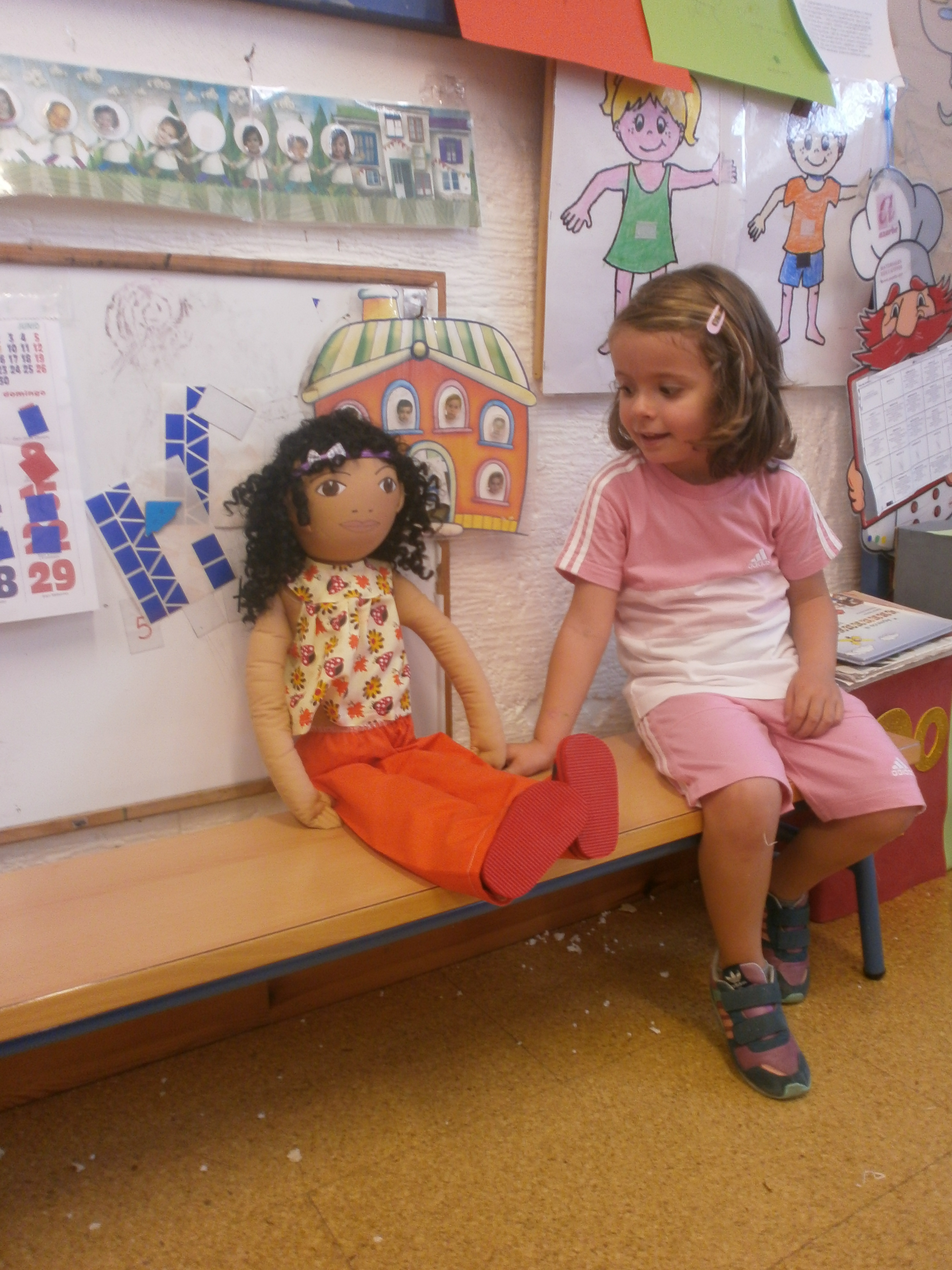 Family: She lives together with her mother and her mother's boyfriend. She is the only child in the family. Her parents got divorced 3 months ago.Cultural background: María del Mar was born in Almería. Her parents are Spanish. She speaks Spanish and she studies English at school, so she can speak a little English.Where he lives: She lives in Almeria in a flat near the schoolLikes / dislikes / difficulties: Maria del Mar loves drawing and creating new things. At night, she gets up to invent stories and to paint. She doesn't like writing. She gets bored in the class when the teacher is explaining. She prefers drawing rather than listening to the teacher. When her teacher or her mother force her to write and to do her homework she feels sad.There are something that make her get angry for example when adults scold her and when her mates laught at her. She feels in bad mood when she makes a mistakeFood preferences: Maria del Mar loves chocolate and pasta, specially pennes with tomato sauce and cheese. She does not like carrot, salad or fish.Fears: She is afraid of darkness, strong noises and wasp.Physical peculiarities: María del Mar is 7 years old, she has curly  long dark hair and brown eyes. She is taller than many children in her class. Recent history: She feels alone since their parents got divorced. She thinks nobody pays attention to her. She used to  sleep alone in her  bedroom, but now she wakes up and goes her  mother´s  bed  every night. Her grandfather died 2 months ago and everybody in the family is very sad. She goes to visit her granny everyday in the evening with her mum to help her.